 新 书 推 荐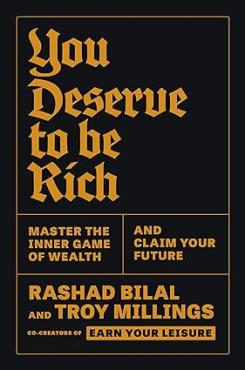 中文书名：《你就该富：掌握财富的内在游戏》英文书名：YOU DESERVE TO BE RICH: Master the Inner Game of Wealth.作    者：Rashad Bilal and Troy Millings出 版 社：Crown代理公司：ANA/Zoey出版时间：2025年1月代理地区：中国大陆、台湾页    数：303页审读资料：电子稿类    型：经管内容简介：实现财务自由的革命性手册来自广受欢迎的金融知识平台“Earn Your Leisure”联合创始人拉沙德·比拉勒（Rashad Bilal）和特洛伊·米林斯（Troy Millings），其YouTube订阅者超过140万，Instagram关注者超过140万，播客（迄今已被下载超过7500万次）也拥有众多粉丝。比拉勒和米林斯在此书中揭示了他们实现长期财务自由的全部策略：赚取足够的被动收入和剩余收入，来掌控自己的时间、工作条件和生活方式，并引导读者将金钱视为财富发展的工具，而不是目的本身。本书还分析了以下策略：了解“靠工资吃饭”对心理造成的不良影响，治愈经济创伤，重塑你与金钱的关系。探索朝九晚五之外的创收策略，包括对经常被忽视的行业进行长期和短期投资，开发具有被动收入潜力的副业等。理解复杂的税收和保险制度，找出实现财富最大化所需的（法律）漏洞。调整可能使财务规划复杂化的家庭期望，找到可持续负担家庭开支的方法。比拉勒和米林斯以其标志性的风格，通过具有流行文化特点的语言，将金融、投资和创业课程融入其中，章节标题取自嘻哈歌词和电视节目中的引述。无论你是否在成长过程中了解游戏规则，这本书都是你战胜金钱游戏的第一本策略之书。作者简介：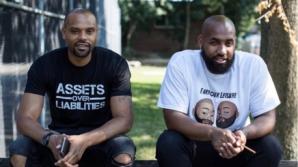 拉沙德·比拉勒（Rashad Bilal）是一名财务顾问，特洛伊·米林斯（Troy Millings）是一名教育工作者，他们是来自布朗克斯区的活力二人组，共同创立了“You’re your Leisure”这个具有革命性的媒体平台，旨在为商业、金融和创业领域的新兴和成熟内容创作者提供机会，他们的观点、专业知识和深入见解一直被低估和忽视。感谢您的阅读！请将反馈信息发至：版权负责人Email：Rights@nurnberg.com.cn安德鲁·纳伯格联合国际有限公司北京代表处北京市海淀区中关村大街甲59号中国人民大学文化大厦1705室, 邮编：100872电话：010-82504106, 传真：010-82504200公司网址：http://www.nurnberg.com.cn书目下载：http://www.nurnberg.com.cn/booklist_zh/list.aspx书讯浏览：http://www.nurnberg.com.cn/book/book.aspx视频推荐：http://www.nurnberg.com.cn/video/video.aspx豆瓣小站：http://site.douban.com/110577/新浪微博：安德鲁纳伯格公司的微博_微博 (weibo.com)微信订阅号：ANABJ2002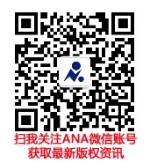 